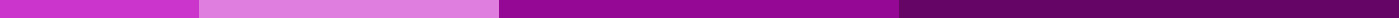 Bibliography For Project in SchoolBooks
Author’s Last Name, First Name. Title of Book. Publisher, Publication Year.Example: Smith, John. Understanding Geology. Nature Press, 2020.Journal Articles
Author’s Last Name, First Name. "Title of Article." Title of Journal, vol. number, no. number, Year, pages.Example: Doe, Jane. "Rock Formations and Their Impact on Ecosystems." Journal of Earth Sciences, vol. 15, no. 3, 2021, pp. 234-250.Websites
Author’s Last Name, First Name (if available). "Title of Web Page." Name of Website, Publisher (if available), Publication date (if available), URL.Example: Johnson, Alex. "Photosynthesis in Desert Plants." Botany World, 22 June 2019, www.botanyworld.com/photosynthesis-desert.Interviews
Interviewee’s Last Name, First Name. Description of interview. Day Month Year of interview.Example: Brown, Lisa. Personal interview. 12 March 2022.Videos
Creator’s Last Name, First Name (or Username). "Title of Video." Website, uploaded by Username, Day Month Year of upload, URL.Example: Green, Hank. "The Basics of Chemical Reactions." YouTube, uploaded by CrashCourse, 5 May 2018, www.youtube.com/watch?v=examplevideo.Lectures and Presentations
Presenter’s Last Name, First Name. "Title of Presentation." Name of Conference or Event, Day Month Year, Venue, City.Example: Kim, Sarah. "Innovations in Renewable Energy." Green Tech Conference, 14 August 2021, Convention Center, Chicago.Formatting TipsAlphabetical Order: Arrange all entries in alphabetical order by the author's last name.Hanging Indents: Use hanging indents for each entry (the second and subsequent lines of each entry are indented).Punctuation: Pay attention to the punctuation as shown in the examples.Capitalization: Capitalize titles in a title case for books and articles, sentence case for articles in journals.Consistency: Make sure the formatting is consistent throughout the document.This format will help create a clear and organized bibliography that respects academic standards and provides all necessary information to locate and verify each source.